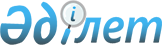 О корректировке базовых ставок земельного налогаРешение Туркестанского городского маслихата Туркестанской области от 19 ноября 2018 года № 40/203-VI. Зарегистрировано Департаментом юстиции Туркестанской области 23 ноября 2018 года № 4802
      В соответствии с пунктом 1 статьи 510 Кодекса Республики Казахстан от 25 декабря 2017 года "О налогах и других обязательных платежах в бюджет" (Налоговый кодекс), подпунктом 15) пункта 1 статьи 6 Закона Республики Казахстан от 23 января 2001 года "О местном государственном управлении и самоуправлении в Республике Казахстан", Туркестанский городской маслихат РЕШИЛ:
      1. На основании схемы зонирования земель города Туркестан, утвержденной решением Туркестанского городского маслихата от 20 декабря 2012 года № 10/61-V (зарегистрированного в Реестре государственной регистрации нормативных правовых актов за № 2176) повысить базовые ставки земельного налога, установленные статьями 505 и 506 Кодекса Республики Казахстан от 25 декабря 2017 года "О налогах и других обязательных платежах в бюджет" (Налоговый кодекс) для земель, находящихся в зонах 1, 2, 3, 4, 5, 6 за исключением земель, выделенных (отведенных) под автостоянки (паркинги), автозаправочные станции) на 50 (пятьдесят) процентов.
      Сноска. Пункт 1 с изменением, внесенным решением Туркестанского городского маслихата Туркестанской области от 30.03.2021 № 5/26-VIІ (вводится в действие по истечении десяти календарных дней после дня его первого официального опубликования).


      2. Государственному учреждению "Аппарат Туркестанского городского маслихата" в установленном законодательством Республики Казахстан порядке обеспечить:
      1) государственную регистрацию настоящего решения в территориальном органе юстиции;
      2) направление копии настоящего решения в течение десяти календарных дней после его государственной регистрации в бумажном и электронном виде на казахском и русском языках в Республиканское государственное предприятие на праве хозяйственного ведения "Республиканский центр правовой информации" для официального опубликования и включения в эталонный контрольный банк нормативных правовых актов Республики Казахстан;
      3) направление копии настоящего решения в течение десяти календарных дней после его государственной регистрации на официальное опубликование в периодические печатные издания, распространяемых на территории города Туркестан;
      4) размещение настоящего решения на интернет-ресурсе Туркестанского городского маслихата после его официального опубликования.
      3. Настоящее решение вводится в действие с 1 января 2019 года.
					© 2012. РГП на ПХВ «Институт законодательства и правовой информации Республики Казахстан» Министерства юстиции Республики Казахстан
				
      Председатель сессии

      городского маслихата

Х.Азимов

      Секретарь городского маслихата

Г.Сарсенбаев
